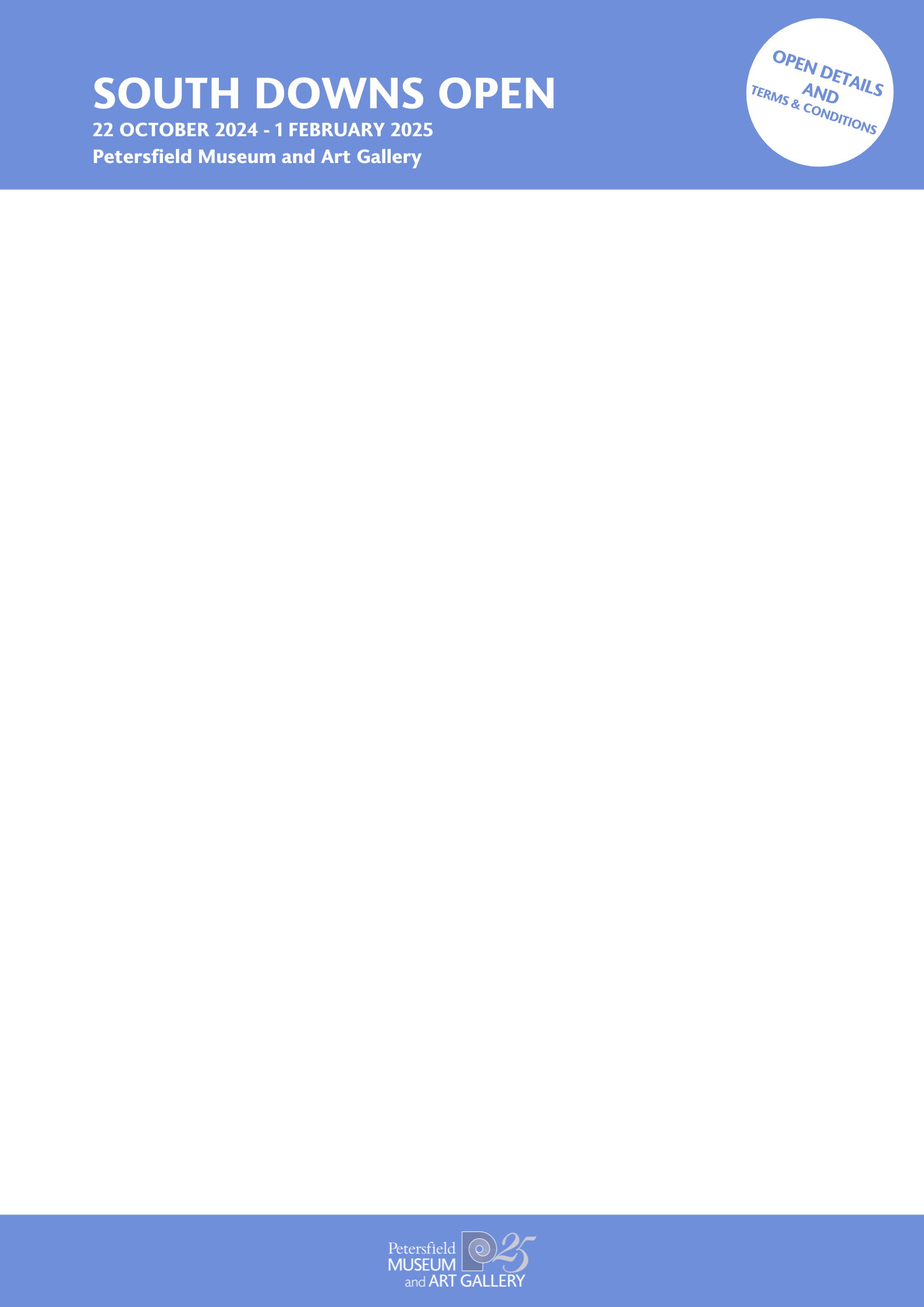 South Downs Open 2024 22 October 2024 – 1 February 2025 Petersfield Museum and Art Gallery  Petersfield Museum and Art Gallery is an independent museum and art gallery situated in the heart of the South Downs National Park. To mark our 25th anniversary and to celebrate the unique creativity of the region we are excited to launch the South Downs Open. Theme The South Downs Open invites submissions from any artist who responds to the South Downs as inspiration. You do not need to live or work in the region, but we do ask that the work you submit connects in some way to the South Downs, whether that is its landscape, its history, the experience of living or working in the region, memories of visits, or how it inspires you to think and feel.  South Downs Open is for any artist, amateur or professional. You can submit up to two paintings, prints, drawings, sculptures, ceramics, textiles, photography or text art. Around 75 items will be selected and shown to stunning effect in Petersfield Museum and Art Gallery’s award-winning galleries. Panel: Alison Crowther - Contemporary sculptor working in English oak based in the South Downs, West Sussex. Tiffany Francis–Baker - Hampshire author and illustrator of books inspired by landscape, the changing seasons and a slower, more creative way of living in the modern age. Louise Weller – Head of Collections and Exhibitions at Petersfield Museum and Art Gallery. Selection:Artists can submit up to 2 artworks. Works are chosen by the panel and based on the image supplied by the artist with their Application Form.Awards:Once the exhibition is open, the panel will select a winner from the following categories:The Over 18 categoryWinner will be offered the opportunity of an exhibition in the Flora Twort Gallery at Petersfield Museum and Art Gallery for a minimum length of 1 month to be held in 2026.The Under 18 winner will receive a voucher £50 from Jackson’s Art Supply ShopThe Under 11 winner will receive a voucher £25 from Jackson’s Art Supply ShopWinners for each category will be announced on 22 October 2024 on our website and social media.People’s Choice Award (Over 18 category only)During the run of the exhibition, visitors can vote for their favourite entry in the Over 18 category, the winner of which will receive the People’s Choice Award of £250. Winner of the People’s Choice Award will be announced at the end of the exhibition on our website and social media.South Downs Open 2024 22 October 2024 – 1 February 2025 Petersfield Museum and Art GalleryHow to get an Application FormOnce you have paid the submission fee, a link will be sent to you via email where you can download the Application Form.Over 18 submission fee can be paid through Digitickets or in-person at our Welcome Desk.Under 18 submission is free but booking must still be made through Digitickets or in-person at our Welcome Desk in order to be sent the link.All submitted artwork must remain at Petersfield Museum and Art Gallery for the complete run of the exhibition.  Non-UK Applicants
Our open submission exhibitions are open to artists in the UK, EU, and outside the EU.Artists who are not resident in the UK but are resident in the EU, if your work is sold at the South Downs Open, you have a responsibility to register and account for UK VAT with H.M. Revenue & Customs. Artists without a UK residence (known as 'NETPs' - non- established taxable persons) can find further details on 'NETP' status and how to register for VAT at www.hmrc.gov.uk. Size and Display Requirements The South Downs Open is for paintings, drawings, prints, textiles, sculpture, ceramics, photography and text art.  For two-dimensional work, there is a size restriction. Work should not exceed 75 cm in either height or width including frame.  For sculpture, ceramics and 3D textile works there is a size restriction: the maximum floor/plinth space is 30 x 30 cm. Sculpture must not weigh more than 30kg and must be easily portable.  Artists should provide display instructions where necessary.  Artists should consider the health and safety implications of exhibiting in a public space.  Where an artwork is deemed to be a health and safety risk Petersfield Museum and Art Gallery reserves the right not to display it. The artist will be contacted immediately to arrange collection of the work.All printmaking techniques are eligible (woodcut, lithograph, etching, screen print and digital).Digital prints are eligible if it is clear to the selectors that they are original artworks made by the creative use of digital technology and not simply photographs or reproductions. Reproductions of paintings or drawings (e.g. giclée prints) are not eligible. Frames and Fixings All work should be ready for display. All framed works will be hung with mirror plates so works must be suitably framed. Petersfield Museum and Art Gallery will attach its own fixings for display. These will be removed at the end of the exhibition. Metal frames and clip frames are not acceptable. Box canvases are acceptable provided they have a wooden stretcher strong enough to take the museum’s fixings. Three-dimensional work will be in display cases or on open display. Petersfield Museum and Art Gallery will provide all necessary plinths.Labelling  Labels will be printed from the information provided on the Application. When delivering the work, labels must be securely fixed to the work to ensure correct identification. The artist’s name, address, contact number, email address and artworks title should be marked clearly on the back of 2D works or on a label attached to 3D works.  The top of abstract works should also be clearly indicated. Key Dates Submitting Works All submissions should be made via email to: southdownsopen@petersfieldmuseum.co.uk If you do not have access to a computer, contact the Museum and Art Gallery.  Copies of the Application Forms are available at the Welcome Desk at Petersfield Museum and Art Gallery. Once completed these can be either handed in or posted to Petersfield Museum and Art Gallery, arriving by Friday 30 August 2024 by 5pm. Petersfield Museum and Art Gallery
St Peter’s Road,
Petersfield, 
GU32 3HXEntries are checked manually, if there is a problem with your submission, we will contact you by email or telephone if provided. If everything is complete, you will receive an email notification.  Please be patient. This may take a while, but we value the time you have taken to make your submission and we will be in touch. Notification Of Successful Entries  If your work is selected, we will be in contact by 6 September 2024.If you do not have access to a computer, you will be contacted by telephone if provided.Petersfield Museum and Art Gallery will publish the list of exhibiting artists on their website on Monday 9 September 2024 with promotion.Delivery  Dates for deliveryWorks must be delivered to Petersfield Museum and Art Gallery on Monday 14 October or Tuesday 15 October 2024 as agreed in confirmation email.  Time slotsDelivery will be during timed slots.Limited parking on siteThere is limited parking at Petersfield Museum and Art Gallery.Artists are responsible for the transport of their work(s), to and from Petersfield Museum and Art Gallery.  Works should be delivered unwrapped (there will be space for artists to unwrap works on arrival – all wrappings must be taken away by the artist).Sale of Work  All works in the Over 18 category must be for sale unless the artist requests otherwise.  The price stated on the Over 18 Application Form is the artist’s price. Petersfield Museum and Art Gallery will add 35% commission and VAT to the artist’s price.Artists will be informed of any sales via email. Payment for any works sold will be on submission of an invoice by the artist. Invoices must be submitted within one month of the end of the exhibition. Invoices will be paid on a 30-day terms. Payment to the bank details given on the invoice. Sold artwork will be collected from Petersfield Museum and Art Gallery at the end of the exhibition. This will be arranged by Petersfield Museum and Art Gallery.All unsold work must be collected by the artist at the end of the exhibition. Collection Petersfield Museum and Art Gallery will not cover any costs relating to transport or the return of work (including postage and packing).Dates for collectionUnsold work must be collected from Petersfield Museum and Art Gallery on Wednesday 5 or Thursday 6 February 2025 as agreed in the confirmation email. To collect your work, please bring some form of ID.  If a third party is collecting, they must bring that ID or a letter stating they have permission to remove the work on the artist’s behalf. Time slotsDelivery will be during timed slots.Limited parking on siteThere is limited parking at Petersfield Museum and Art Gallery.Late collectionWorks that have not been collected on the above dates will incur a storage charge of £15 per work per week. This must be paid before the work can be collected. If any work submitted has not been collected within 3 months of the end of the exhibition, Petersfield Museum and Art Gallery shall be entitled to, without prior notice to the artist, sell or otherwise dispose of such works and to devote any proceeds of such sale or other disposal as it may think fit in its absolute discretion. Copyright   Copyright of the work remains with the artist. However, by submitting the Application Form the artist agrees that images of their work can be used for the promotion of Petersfield Museum and Art Gallery and the South Downs Open.InsurancePetersfield Museum and Art Gallery will take all reasonable care in handling and safeguarding works submitted. Petersfield Museum and Art Galleries are used for various purposes. Work is submitted at the artist’s own risk, and it is strongly recommended that artists make their own insurance arrangements.Personal DataPlease see our website for Petersfield Museum and Art Gallery’s Privacy Policy.DisqualificationPetersfield Museum and Art Gallery reserves the right to disqualify any work if the artist has failed to adhere to the Terms and Conditions as set out.Completing and submitting the Application Form is to be taken as the unreserved agreement of the entire contents of the terms and conditions and those on the Application Form.Categories: Submission Fee:  Over 18£10 per work This fee is non-refundable whether your submission is successful or not. Under 18  FreeFriday 30 August 2024, 5 pmApplication Submission Deadline Monday 2 SeptemberJudges consider online applications and make the shortlist Friday 6 September	Shortlisted artists notified by emailMonday 14 October	Delivery of work to Petersfield Museum and Art Gallery Tuesday 15 October 	Delivery of work to Petersfield Museum and Art Gallery Tuesday 22 OctoberExhibition opens Tuesday 22 October 6 – 8 pmEvening Event for participating artists Saturday 1 February 2025Exhibition closes Wednesday 5 February 2025Collection of unsold works from Petersfield Museum and Art GalleryThursday 6 February 2025Collection of unsold works from Petersfield Museum and Art Gallery